Семинар предназначен для главных бухгалтеров, заместителей бухгалтеров, специалистов финансовых и бухгалтерских служб, аудиторов.ПРОГРАММА СЕМИНАРА:1 ЧАСТЬ: Новое в бухгалтерском учете. Особенности ведения учета и составления отчетности в 2020 году.Актуальные обновления нормативной правовой базы по бухгалтерскому учету Последние изменения в ФЗ «О бухгалтерском учете». Комментарии к иным законодательным актам и разъясняющим документам Минфина РоссииНовое о представлении бухгалтерской (финансовой) отчетности с 2020 года (в свете 447-ФЗ от 28.11.2018 и др.)Программа разработки федеральных стандартов бухгалтерского учета на 2019–2021 гг. (Приказ Минфина России от 05.06.2019 № 83н)Последние изменения в системе стандартов бухгалтерского учета: разъясняем новые правила Изменения в ПБУ 18 / 02 (новое о временных разницах; введения понятия «постоянный налоговый расход (доход)»; новый порядок определения расхода (дохода) по налогу на прибыль; новый состав показателей в отчете о финансовых результатах и пр.)Проект ФСБУ 4 / 20 «Бухгалтерская отчетность организации» (требования к содержанию бухгалтерского баланса, отчета о финансовых результатах, отчета о целевом использовании средств; отчет об изменениях капитала, ОДДС; составление промежуточной бухгалтерской отчетности и пр.)Новые нормы ФСБУ «Запасы» (оценка запасов при признании; состав затрат, включаемых и не включаемых в себестоимость запасов; понятие справедливой стоимости запасов; оценка запасов по чистой стоимости продажи; новый порядок оценки незавершенного производства и пр.)ФСБУ 25 / 2018 «Бухгалтерский учет аренды»: новые правила (объекты учета аренды; дисконтированная стоимость актива / обязательства; новые особенности учета по договорам аренды у арендодателя и у арендатора; ретроспективное отражение применения нового стандарта в учетной политике и пр.)Проекты ФСБУ «Нематериальные активы», «Основные средства», «Незавершенные капитальные вложения», «Дебиторская и кредиторская задолженности», «Документы и документооборот в бухгалтерском учете»Изменения в ПБУ 16 / 02 «Информация по прекращаемой деятельности»Возможность добровольного досрочного применения новых стандартов, не вступающих в силу с 2020 года. Порядок перехода на новые стандарты на добровольной основеСложные вопросы из практики применения действующих ПБУПрактические вопросы составления бухгалтерской (финансовой) отчетности за 2019 год Особенности составление баланса и отчета о финансовых результатахИзменения в Приказе Минфина № 66н «О формах бухгалтерской отчетности организаций» в части состава показателей отчета о финансовых результатахСоставление пояснительной записки к балансу, ОДДС, отчета об изменениях капиталаРекомендации Минфина по составлению отчетностиПорядок отражения исправлений в отчетности по ПБУ 22 / 2010Сложные и спорные ситуации при составлении отчетности за 2019 год2 ЧАСТЬ. Новое в налогообложении. Сложные вопросы исчисления основных налогов и взносовПоследние обновления нормативной правовой базы по налогообложению: на что обратить вниманиеНДС: методология и практика исчисления с учетом последних изменений Новое в законодательстве по НДС: экспертный комментарий, разъяснения. Инструктивные и разъясняющие письма Минфина и ФНС, судебная практика по вопросам исчисления и уплаты НДСДекларация по НДС: нюансы заполнения отдельных разделов (новые коды операций для НДС-документов и формирования декларации; представление уточненных деклараций; ошибки, не приводящие к уточнению налоговых обязательств; корректировка в декларации налоговых вычетов и базы и пр.)Счета-фактуры: требования к оформлению; правила ведения журналов учета, книг покупок и продаж в свете последних изменений; корректировочные и исправленные счета-фактуры; неправомерно выставленные счета-фактуры и последствия их применения. Новый электронный формат счета-фактуры. Изменение оформления возврата товаровЭлектронные услуги иностранных компаний: новые требования НК РФ. Как получить вычетНовое об НДС при экспорте-импорте, в т. ч.: изменения в подтверждении ставки 0%, сокращение перечня «сырьевых» товаров, возможность вычета при экспорте работ и услугНалоговые вычеты (период, основания, условия, частями и др.). Раздельный учет входного НДС при осуществлении облагаемых и необлагаемых операций; применение правила 5%Сложные и спорные вопросы определения налоговой базы по НДС. Обзор судебной практикиНалог на прибыль: сложные вопросы исчисления и уплаты Обновление законодательной базы по налогу на прибыль. Инструктивные и разъясняющие письма Минфина и ФНСТребования к документальному оформлению расходов для целей исчисления налога на прибыльАмортизируемое имущество в налоговом учете: сложные вопросыСложные ситуации при учете ОС, материальных расходов, оплаты труда, дебиторской и кредиторской задолженностиПорядок признания в расходах стоимости имущества, не признаваемого амортизируемымСложные вопросы признания прочих расходов (арендных платежей, представительских расходов, расходов на рекламу и пр.)Учет расходов и необоснованная налоговая выгодаНалоговый учет расходов и необоснованная налоговая выгода в свете ст. 54.1 НК РФСудебная практика по вопросам налогообложения прибылиНДФЛ: новеллы законодательства, практика исчисления и уплаты. Новые границы ответственности налогового агента по НДФЛСтраховые взносы: новое в законодательстве, порядок расчета, особенности исчисления и уплаты. Перспективы обновления законодательства о страховых взносахОтветы на вопросы, практические рекомендацииСтоимость – 4600 руб.* Предусмотрен раздаточный материал.Для всех участников - обед в кафе, 2 кофе-паузы - в подарок! *Скидки: - при оплате до 20.02.2020 – 10% (4140 руб.);  - при участии от 2-х человек – 7% (4278 руб.);     - при регистрации на сайте – 5% (4370 руб.);            - по дисконтной карте – 15% (3910 руб.). Скидки не суммируются. 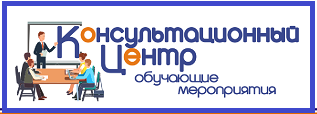 Тематический семинар05 марта с 10.00 до 17.00 час.«Подготовка годовой отчетности за 2019 год. Актуальные вопросы бухгалтерского учета и налогообложения»Лектор: Стажкова Мария Михайловна - к.э.н., аудитор, генеральный директор НГБА, преподаватель ИПБ России, доцент кафедры финансов РАНХиГС, доцент ГАУГН РАН. Автор многочисленных статей по вопросам оптимизации налогообложения, бухгалтерского и налогового учета, финансового анализа, управленческого учета и бюджетирования и монографий (г.Москва).Семинар состоится по адресу:г.Смоленск, ул. Коммунистическая, 6Учебный центр компании “Выбор”Регистрация на семинар:Тел: (4812) 701-202;   Сот.тел.:  60-67-27E-mail: umc@icvibor.ru Сайт: http://icvibor.ru/rent/